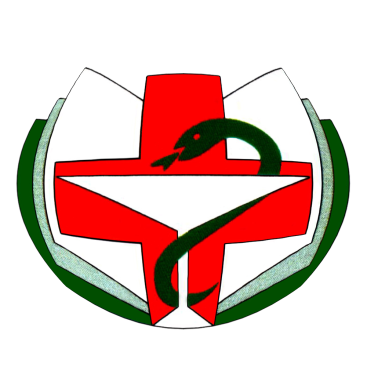 Раздел 2Владение педагогом современными образовательными технологиями